New Degree Program ProposalThis template is required for all new degree program proposals and includes a Program Summary and Stage 2 Program Proposal Template.If you find that any section asks you to repeat language from your Stage 1 proposal, feel free to duplicate that wording if appropriate.PROGRAM OVERVIEW*The program must receive final approval at least six months prior to the implementation date or implementation will be postponed.STAGE 2: NEW DEGREE PROGRAM PROPOSALStage 2 is required by CAQC and Academic Council for new programs. Please complete all sections.See Institutional Research and Planning Department (IRP) if assistance if required in completing Stage 2. Program OutlineFill in the fields below with the information from a proposed course outline. If your proposed Stage 2 proposal is approved, the proposed program outline below is also considered to be approved and proponents can port the components into the appropriate template.Program descriptionProvide a program description. Descriptions should be one or two paragraphs, and clearly and concisely outline the goals, intentions, and outcomes of the program.Program learning outcomesDuration of programIndicate how many years will it take a full-time student to complete the program and number of credits within the program.Delivery methodsadmission requirementsGraduation requirementsaccreditation or other recognitionwork integrated learningprogram costsemploymenttransfer agreementsunique program requirementsInclude unique program requirements as application, such as specialized computer equipment, professional gear, etc. course descriptionsFor any courses that will be developed in service of this program, provide draft course name and course descriptions here.Program SummaryProgram SummaryProvide a summary of the proposed program, including:Anticipated contribution of the program to the mandate and the strategic and academic plans of Yukon College. (Please refer to both Yukon College’s Strategic and Academic Plans)Yukon College’s Academic Plan outlines strategic goals in five areas. The proposed program directly supports Yukon College’s stated goals in these areas: Program strengths;List related programs in the institution or other post-secondary institutions.  Indicate rationale for duplication if any. Provide a list of similar/comparable programs below, along with summary of what makes this proposed program unique or competitive against other programs, include those offered at Yukon College.Degree Level StandardDescribe how the program structure aligns with CAQC and CMEC Standards. The institution must demonstrate that the proposed program meets or exceeds the proposed degree level standard. The focus of the degree level standards is on the expectations of graduates at each degree.  The standards stipulate the demonstrable transferable learning skills and level of mastery of a body of specialized knowledge in six dimensions. Section 3.7 (Indigenization of the Program) is an additional dimension to address outside of CMEC standards but is one that Yukon College has placed significant value and emphasis on. Please contact First Nations Initiatives (FNI) should you require additional assistance in completing section 3.7. Please refer to CMEC’s (Council of Ministers of Education, Canada) Degree Level Standard GuidelinesDepth and Breadth of KnowledgeKnowledge of MethodologiesApplication of KnowledgeCommunication SkillsAwareness of Limits of KnowledgeProfessional Capacity/AutonomyIndigenization of the programCredential Recognition and Nomenclatureprogram curriculum mapIn a table, provide a proposed curriculum map that demonstrates where and how the program learning outcomes are embedded in the various courses within the program. Consultation and Recognition from Industry / EmployersWhere applicable, describe the consultations undertaken to ensure the credential and learning outcomes will be recognized by and meet the standards of industry/employers and regulatory bodies, licensing or credentialing bodies.  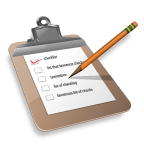 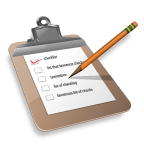 Requirements – Regulatory, licensing or credentialing bodiesIn some instances, regulatory, licensing or credentialing bodies do not recognize or accredit programs but require individuals to meet the certification requirements (e.g. certification exams.)  If applicable, describe the role of the regulatory, licensing or credentialing body and the steps taken to ensure students will be eligible to meet their requirements.Curriculum/Program DevelopmentExisting and New CoursesList which courses already exist at the institution and which new courses will be implemented as a result of the program. Please note that if the proposed program requires courses that are offered by another division, it is necessary to have signoff from that division. This signoff is required in the Consultation section.Work Experience/Field PlacementWhere work experience or field placements are a component of the program, describe the institution’s plan to develop placement opportunities for students and the level of support the institution will extend to students seeking placements.Work Experience/Field Placement - OutcomesWhere applicable, describe the anticipated outcomes of the work experience or field placement associated with the program, how the experience offered will provide the opportunity to put the stated learning outcomes into practice, and how the students will be evaluated during their placements.Cohort
The cohort model is when students progress through a program as a group, taking at minimum the same core courses and the same sections thereof. This greatly supports peer learning, leadership, and mentoring. Will the program be a cohort model? If so, please describe the considerations that led to this decision and the perceived anticipated student benefits.Learning Methodologies/Program DeliveryLearning MethodologiesExplain the learning methodology/methodologies to be used.  Indicate which of the following methodologies will be incorporated into the learning environment of the new degree program, and how they will be used:Experiential learning (e.g. co-op, on the land, clinical, work term, or work experience);Distance education;Independent study, computer assisted instruction, etc.;Lectures, labs, tutorials; and,Other.Technology What will the program require for technology and learning needs?Detail what the program will require, outlining what is already in place and what will would be required to deliver the program as proposed. You will also reflect technology and learning requirement costs in the five-year resource plan in Section 8.1.Learning Space RequirementsWhat learning space requirements does the proposed program have?Facultyenrolment projectionsEnrollment ProjectionsProvide enrolment projections for the length of the program (e.g. four-year projection of cumulative enrolment) that accounts for projected attrition and indicates the number of staff (faculty, technical, teachings assistants, etc.) assigned to the program. The projected enrolments must follow the enrolment model developed by Institutional Research and Planning. Faculty PositionsPlease indicate the number of faculty, instructors (present and future) and other staff required to mount this program and the qualifications required.  Indicate if any of these positions will be new to the institution.  In cases where new faculty will be hired, provide projected faculty numbers, when said faculty would be needed, and what type of faculty specialization would be required.Note: Consult CAQC’s requirements for faculty in degree programs, both for number of faculty and for faculty qualifications. See CAQC Handbook, 4.3.4.Faculty Curricula VitaeProgram Resourcesfive-year Resource Plan A Five-Year Resource Plan must be developed in consultation with Finance, including your division’s Budget Officer, to determine costing. Describe the resources that will be required to mount this program including:Library resources (on-site library resources relevant to the degree program area for faculty and students and other library access such as web-based or inter-library arrangement.)Computers and computer access; classrooms, laboratories, and equipment;Existing and shared resources at the institution or at other institutions that will be used to offer the program; Marketing and Recruitment Plan implementation (see Section 11); and,Additional resources that will be required to offer this program. POTENTIAL REVENUE SOURCESIdentify all potential revenue sources that could contribute to funding this program (e.g., industry partners, First Nation Governments and partners, ancillary fees, cost recovery tuition, other, etc.).Student financial assistance/access/availabilityProgram Consultation and External ReviewConsultationProvide a list and brief explanation of the nature of the consultations, both internal and external, that have occurred in the development of the degree program. You do not need to repeat information provided in Section 4.External Review by independent academic expert Written CommentsOther InputIf there are other individuals or groups that have been involved (both internal and external to the institution), describe their roles in the collection and evaluation of information leading to the development and submission of this proposal.OtherInclude any additional information not addressed in the sections above that may be helpful in better understanding the major components of the proposal.ImplementationProgram MatrixAdd and delete rows and/or terms as appropriate.Year 1:Year 2:Year 3:Year 4:Proof of Internal ConsultationConsultation Feedback and SignaturesThis proposal is a document to assist the relevant school, division, and Yukon College as a whole in planning for new programs. It is important to determine the impact of any new program on other areas of Yukon College and thus, consultation is a required element of all proposals. Proof of Consultation requires comments and signatures that may take time to gather so allow sufficient time for this. This form must accompany a completed program proposal.In this context, Consultation is defined as detailed face to face conversations or email discussions regarding the proposed program, highlighting in particular what impacts the proposed program may have on the department, division, or area of the consultee.Mandatory Consultations	Comments by Consultee &/or Dean (required)		Sign Off & DateProponent Responses to Feedback from Consultation Provide responses to the feedback from the consultations referenced in 14.1. If the proposed program proposal is not being adjusted to the degree suggested/recommend by the consultee, provide a clear rationale.STOP HEREStage 2 New Degree Program Proposal Template must be submitted by the Dean to the Vice President Academic & Student Services (VPA&SS) for review. After review by the VPA&SS it must be submitted by the Dean to the Senior Executive Committee (SEC) for review, and then must receive endorsement by Academic Council (AC). Finally, the Proposal must receive final approval by the Board of Governors (BOG).Name of Institution:Yukon CollegeCampus location:Title of program:Credential to be awarded to graduates:Length of program:Total number of credits:Delivery Method:Work Integrated Learning Opportunities:Target implementation date*:Enter dateInstitutional Contact: School:Department/Division:Enter name of Department/DivisionTitle:Phone:Email:Academic Plan GoalsProgram AlignmentStudent successIndigenizationReflecting northern context and northern needs within a globalized worldAccess and opportunity for northernersNorthern economic developmentFall TermFall TermFall TermWinter TermWinter TermWinter TermName and NumberCreditsHoursName and NumberCreditsHoursTerm Total:Term Total:Spring TermSpring TermSpring TermSummer TermSummer TermSummer TermName and NumberCreditsHoursName and NumberCreditsHoursTerm Total:Term Total:Year 1 Total:Fall TermFall TermFall TermWinter TermWinter TermWinter TermName and NumberCreditsHours Name and NumberCreditsHours Term Total:Term Total:Spring TermSpring TermSpring TermSummer TermSummer TermSummer TermName and NumberCreditsHours Name and NumberCreditsHours Term Total:Term Total:Year 2 Total:Fall TermFall TermFall TermFall TermFall TermWinter TermWinter TermWinter TermWinter TermName and NumberCreditsCreditsHoursHoursName and NumberName and NumberCreditsHoursTerm Total:Term Total:Term Total:Spring TermSpring TermSpring TermSpring TermSpring TermSummer TermSummer TermSummer TermSummer TermName and NumberName and NumberCreditsCreditsHours Name and NumberCreditsCreditsHours Term Total: Term Total:Term Total:Year 3 Total:Fall TermFall TermFall TermWinter TermWinter TermWinter TermName and NumberCreditsHoursName and NumberCreditsHoursTerm Total:Term Total:Spring TermSpring TermSpring TermSummer TermSummer TermSummer TermTerm Total: Term Total:Year 4 Total:Program Total:1) Admissions2) Student Services/Office of the Registrar:With special attention to Appendix K3) Information Technology department4) Learning Commons5) Finance6) Space Committee7) Facilities8) First Nations Initiatives9) College and External RelationsWith special attention to Appendix K10) Cross-divisional coursesIf the proposed degree involves cross-divisional courses, that dean must be consulted and provide signoff hereSTAGE 2 Document CHECKLIST:Have you completed the following sections?Program OutlineProgram SummaryDegree Level StandardCredential Recognition and NomenclatureCurriculum/Program DevelopmentLearning Methodologies/Program DeliveryFacultyProgram ResourcesProgram Consultation and External ReviewOtherImplementationProgram MatrixProof of Internal ConsultationHave you completed the following appendices, as appropriate?Please save appendices in a separate document Appendix A: Credential Recognition (if applicable)Appendix B: Regulatory Requirements (if applicable)Appendix C: Course Outlines for Existing Core CoursesAppendix D: Faculty Curricula VitaeAppendix E: Five-Year Resource Plan (signature required)Appendix F: Library Resource Request Consultation FormAppendix G: Independent Academic Expert External Review (if applicable)Appendix H: Written Comments (begin consultations with peer institutions early)  Appendix I: Proof of Consultation (signatures required)Appendix J: Copy of approved Stage 1 Program Proposal (signature required)Appendix K: Marketing and Recruitment Plans